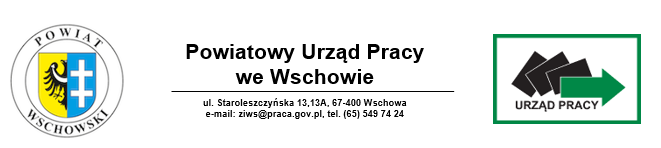 Wschowa dn. ......................………………………………………..……              (imię i nazwisko)..................................................................... .....................................................................                 (adres zamieszkania) .....................................................................                   (telefon kontaktowy)							Starosta Powiatu Wschowskiego
							Powiatowy Urząd Pracy 
							we WschowieWNIOSEK O ZMIANĘ SPECYFIKACJI WYDATKÓWZwracam się z prośbą o zmianę szczegółowego zakresu rzeczowego i finansowego przyznanego dofinansowania na podjęcie działalności gospodarczej załączonej do umowy                                                     Nr ……………………………………………..   z dnia ………………………. Wyjaśnienia*:...................................................................................................................................................................................................................................................................................................................................................................................................................................................................................................................................................................................................................................................................................................................................................................................................................................................................................................................................................................................................................................................................................................................................................................................................................................................................................................................................................................................................................................................................................................................................................................................................................................................................................................................................................................................................................................................................................................................................................................................................................................................................................................................................................................................................................................................................................................................................................................................
*należy podać przyczynę/przyczyny koniecznych zmian                                                                                                                    ..........................................................................          (data i czytelny podpis Wnioskodawcy)Instrukcja wypełniania powyższej tabeli: W powyższym zestawieniu należy wykazać różnice między wcześniej wnioskowanymi pozycjami a obecnie planowanymi wydatkami, np.:Wyjaśnienie: Rezygnuję z zakupu urządzenia wielofunkcyjnego na rzecz zakupu poz. nr 2.                                 Obecnie profesjonalna maszyna drukarska dostępna jest w promocyjnej cenie i posiada więcej funkcji                       od urządzenia wymienionego w poz. 1.Lp.Wyszczególnienie zakupówWnioskowana kwotaKwota po zmianachW przypadku rzeczy używanej wpisać X1.2.3.4.5.6.7.8.9.10.11.12.13.14.15.16.17.18.19.20.RAZEM:RAZEM:Lp.Wyszczególnienie zakupówWnioskowana kwotaKwota po zmianachW przypadku rzeczy używanej wpisać X1.Urządzenie wielofunkcyjne30 000,000,002.Profesjonalna maszyna drukarska0,0030 000,00RAZEMRAZEM30 000,0030 000,00Wypełnia Powiatowy Urząd Pracy we WschowieWyrażam zgodę na zmianę specyfikacji wydatków.Nie wyrażam zgody na zmianę specyfikacji wydatków.Uwagi …………………………………………………….                                                                                         .............................................................................................                                                                                           (data, podpis i pieczątka Starosty lub osoby upoważnionej)